                                                                                                                                                                      Проект                                                                                                       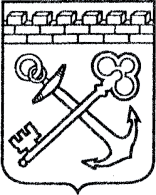 АДМИНИСТРАЦИЯ ЛЕНИНГРАДСКОЙ ОБЛАСТИКОМИТЕТ ЛЕНИНГРАДСКОЙ ОБЛАСТИ ПО ТУРИЗМУ ПРИКАЗ«____» _________ 2019 года  № _________О внесении изменения в приказ комитета Ленинградской области 
по туризму от 6 февраля 2017 года № 1 «Об утверждении перечня должностей государственной гражданской службы Ленинградской области в комитете Ленинградской области по туризму, при замещении которых государственные гражданские служащие Ленинградской области обязаны представлять сведения о своих доходах, об имуществе и обязательствах имущественного характера, а также сведения о доходах, об имуществе и обязательствах имущественного характера своих супруги (супруга) 
и несовершеннолетних детей»В соответствии с пунктом 2 постановлением Правительства Ленинградской области от 25 августа 2009 года № 274 «Об утверждении Перечня должностей государственной гражданской службы Ленинградской области в Администрации Ленинградской области и аппаратах мировых судей Ленинградской области, при замещении которых государственные гражданские служащие Ленинградской области обязаны представлять сведения о своих доходах, об имуществе 
и обязательствах имущественного характера, а также сведения о доходах, 
об имуществе и обязательствах имущественного характера своих супруги (супруга) и несовершеннолетних детей», распоряжением Губернатора Ленинградской области от 23 августа 2019 года № 618-рг «О внесении изменения в распоряжение Губернатора Ленинградской области от 29 декабря 2018 года № 929-рг 
«Об утверждении штатных расписаний органов исполнительной власти Ленинградской области» приказываю:1.	Внести в приказ комитета Ленинградской области 
по туризму от 6 февраля 2017 года № 1 «Об утверждении перечня должностей государственной гражданской службы Ленинградской области в комитете Ленинградской области по туризму, при замещении которых государственные гражданские служащие Ленинградской области обязаны представлять сведения 
о своих доходах, об имуществе и обязательствах имущественного характера, а также сведения о доходах, об имуществе и обязательствах имущественного характера своих супруги (супруга) и несовершеннолетних детей» изменение, изложив приложение в редакции согласно приложению к настоящему приказу.2.	Контроль за исполнением настоящего приказа оставляю 
за собой.Председатель комитета                                                                             Е.В. ЧайковскийПриложение    к приказу комитета Ленинградской области по туризмуот «___» ___________ 2019 года № ___                                                     Переченьдолжностей государственной гражданской службы Ленинградской области в комитете Ленинградской области по туризму, при замещении которых государственные гражданские служащие Ленинградской области обязаны представлять сведения о своих доходах, об имуществе 
и обязательствах имущественного характера, а также сведения о доходах, 
об имуществе и обязательствах имущественного характера своих супруги (супруга) и несовершеннолетних детей1.	Заместитель председателя комитета Ленинградской области 
по туризму (далее – Комитет) - начальник отдела координации туристской деятельности и развития туристской инфраструктуры;2. 	Начальник отдела развития приоритетных направлений в сфере туризма Комитета;3. 	Начальник сектора финансового планирования, бухгалтерского учета 
и отчетности Комитета - главный бухгалтер;4.	Начальник сектора правового, организационного обеспечения 
и делопроизводства Комитета – юрисконсульт;5. 	Главный специалист сектора финансового планирования, бухгалтерского учета и отчетности Комитета;6. 	Ведущий специалист отдела развития приоритетных направлений 
в сфере туризма Комитета;7. 	Ведущий специалист сектора финансового планирования, бухгалтерского учета и отчетности Комитета;8.	Специалист первой категории сектора правового, организационного обеспечения и делопроизводства Комитета.